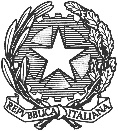 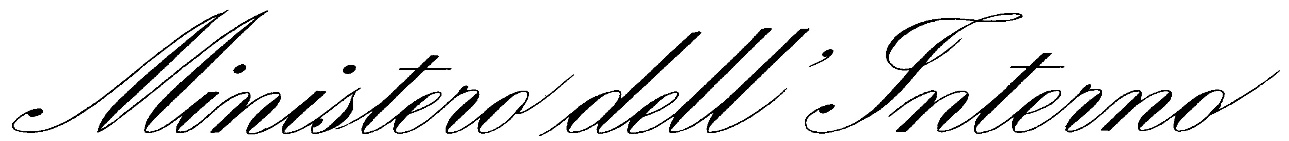 DIPARTIMENTO DELLA PUBBLICA SICUREZZADIREZIONE CENTRALE PER GLI AFFARI GENERALI E LE POLITICHE DEL PERSONALE DELLA POLIZIA DI STATOCap. 2871 – 2872 –  BILANCIO DELLO STATOEROGAZIONE DEI BENEFICI ECONOMICI AI SENSI DELLE LEGGI N. 466/1980, 302/1990, 388/2000, 206/2004, 266/2005, 147/2013 E IN ESECUZIONE DI SENTENZE IN FAVORE DELLEVITTIME DEL TERRORISMO, DELLA CRIMINALITÀ ORGANIZZATA E DEL DOVERE E LORO FAMILIARINumeroDataImporto speciale elargizione in euroMotivazione875304/07/202365.166,25Speciale Elargizione877904/07/202365.166,25Speciale Elargizione888004/07/20235.636,00Speciale Elargizione888204/07/202364.51,04Speciale Elargizione897204/07/20236.246,22Speciale Elargizione897404/07/202339.804,25Speciale Elargizione899104/07/202352.988,02Speciale Elargizione896705/07/202338.649,17Speciale Elargizione911205/07/20232.818,00Speciale Elargizione911405/07/2023155.155,72Speciale Elargizione923105/07/2023169.208,03Speciale Elargizione923405/07/202382.912,10Speciale Elargizione979805/07/20231.203,76Speciale Elargizione980705/07/202371.907,23Speciale Elargizione981605/07/202317.612,50Speciale Elargizione981905/07/202355.609,68Speciale Elargizione983705/07/202352.464,25Speciale Elargizione983905/07/202352.464,24Speciale Elargizione984005/07/202352.464,24Speciale Elargizione984205/07/202352.464,24Speciale Elargizione984405/07/202375.343,47Speciale Elargizione987505/07/202387.745,82Speciale Elargizione988705/07/202340.982,91Speciale Elargizione989105/07/20238.454,00Speciale Elargizione989605/07/202336.634,00Speciale ElargizioneNumeroDataImporto speciale elargizione in euroMotivazione989705/07/20232.818,00Speciale Elargizione990605/07/202345.088,00Speciale Elargizione992305/07/202373.686,28Speciale Elargizione995210/07/20238.454,00Speciale Elargizione1002110/07/202311.272,00Speciale Elargizione1005010/07/202318.222,23Speciale Elargizione1005610/07/202337.583,18Speciale Elargizione1007310/07/202384.540,00Speciale Elargizione1008010/07/2023140.428,00Speciale Elargizione1010010/07/202358.432,03Speciale Elargizione1012210/07/20235.636,00Speciale Elargizione1007913/07/202373.268,00Speciale Elargizione1015113/07/202319.726,00Speciale Elargizione1015213/07/202321.720,00Speciale Elargizione1024013/07/20238.454,00Speciale Elargizione1038513/07/20232.818,00Speciale Elargizione1038613/07/20234.910,08Speciale Elargizione1039013/07/202339.452,00Speciale Elargizione1039313/07/202341.934,39Speciale Elargizione1042013/07/202314.090,00Speciale Elargizione1042213/07/202336.634,00Speciale Elargizione1042613/07/202340.944,36Speciale Elargizione1038419/07/202313.134,43Speciale Elargizione1062119/07/202353.953,32Speciale Elargizione1057019/07/202315.831,34Speciale Elargizione1057319/07/202333.816,00Speciale Elargizione1057919/07/202335.215,24Speciale Elargizione1061619/07/202354.355,23Speciale Elargizione1108321/07/202330.998,00Speciale Elargizione1110121/07/20234.986,08Speciale Elargizione1118626/07/202380.798,18Speciale Elargizione1118726/07/202384.655,15Speciale Elargizione1158726/07/2023216.278,06Speciale Elargizione